Publicado en México CDMX el 21/08/2019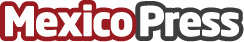 Gloria Stálina estrena personaje en "La reina soy yo"La actriz está decidida a conquistar al público de México con su papel antagónico de esta teleserieDatos de contacto:Marilyn Montero5524193736Nota de prensa publicada en: https://www.mexicopress.com.mx/gloria-stalina-estrena-personaje-en-la-reina Categorías: Sociedad Televisión y Radio Entretenimiento Estado de México Ciudad de México http://www.mexicopress.com.mx